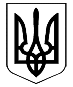 Великодимерська селищна радаБроварського району Київської областіВИКОНАВЧИЙ КОМІТЕТР І Ш Е Н Н Я08  травня  2018 року                                                                                      № 86Про територіальну доступність повної загальної середньої освітиЗ метою забезпечення територіальної доступності повної загальної середньої освіти для мешканців гомади, керуючись ст.  13 Закону України «Про освіту»,  пп. 1 п. «а» статті 32 Закону України "Про місцеве самоврядування в Україні", виконком селищної ради В И Р І Ш И В :Закріпити за навчально-виховними об’єднаннями Великодимерської об’єднаної територіальної громади території обслуговування:за Великодимерським навчально-виховним об’єднанням – смт Велика Димерка;за Тарасівським навчально-виховним об’єднанням «Заклад загальної середньої освіти – заклад дошкільної освіти» - с. Тарасівка, Жердова, Вільне, Захарівка, Михайлівка, Підлісся, Покровське;за комунальним закладом «Бобрицьке навчально-виховне об’єднання Заклад загальної середньої освіти – заклад дошкільної освіти» - с. Бобрик, Гайове;за комунальним закладом «Руднянське навчально-виховне об’єднання «Заклад загальної середньої освіти – заклад дошкільної освіти» - с. Рудня;за комунальним закладом «Шевченківське навчально-виховне об’єднання «Заклад загальної середньої освіти – заклад дошкільної освіти» - с. Шевченкове.Контроль за виконанням цього рішення покласти на першого заступника селищного голови Кушніренко Ю.І.Селищний голова		                              			   А.Б.Бочкарьов